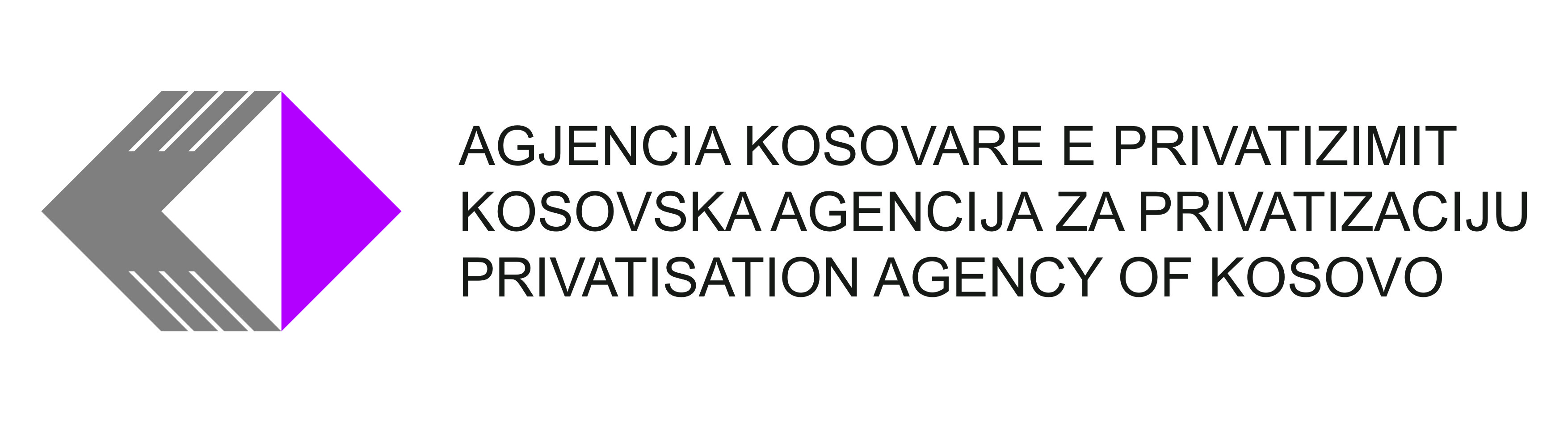 OBAVEŠTENJE JAVNI OGLAS ZA ZAKUPOpšti uslovi: Period zakupa je do 1 godine sa mogućnošću produženja kao i sa mogućnošću prekida zbog privatizacije. Za komercijalnu upotrebu, primenjuje se mesečna zakupnina, dok se za poljoprivrednu primenjuje godišnja zakupnina.Potencijalni zakupac treba jednom ratom da uplati zakupninu za jedan mesec neposredno po potpisivanju ugovora;Ponude mogu se podneti individualno za svaku jedinicu pojedinačno.Ponude se moraju predati lično ili u slučaju predaje u ime zakupca onda stranka mora imati ovlašćenje overeno kod notara.Ponude treba dostaviti u zapečaćenoj koverti (jedna koverta – jedna ponuda za jednu jedinicu), dostaviti Regionalnoj kancelariji KAP-a u Peći.Na koverti (spolja) treba navesti: br Jedinice, naziv DP-a i lokaciju imovine. U slučaju zakupa u vrednosti preko €1,000 mesečno, pre potpisivanja ugovora tražiće se od pobedničkog ponuđača da podnese bankarsku garanciju (ne bankarsku obveznicu) ili garanciju izdatu od strane licencirane osiguravajuće kuće. Garancija treba da bude u visini vrednosti od šest (6) mesečnih zakupnina shodno ugovoru.Za dostavljanje ponude treba da se koristi adekvatan Obrazac za dostavljanje ponude, obrazac za godišnji zakup (za poljoprivredno zemljište) i obrazac za mesečni zakup (za komercijalan zakup), koji obrasci se mogu dobiti u Regionalnoj kancelariji KAP-a, ili preuzeti sa veb stranice: www.pak-ks.org. Ako se ne koristi adekvatan oblik dostavljanja ponude, ponuđač će biti diskvalifikovan.Kriterijum za izbor pobedničkog ponuđača za dotične jedinice biće ponuda sa najvećim iznosom.Ponude će biti primljene dana 07.06.2024 od 10:00 – 12:00 časova u u zapečaćenoj koverti za svaku jedinicu pojedinačno. Koverte će se javno otvoriti u Regionalnoj kancelariji u Peći dana 07.06.2024 u 12:15 časova.Ponude putem faksa neće biti prihvaćene.Gore navedene površine su približne i tačniji podaci sa orto fotografijama mogu se dobiti u Regionalnoj kancelariji KAP-a u Peći.  Detaljni podaci o imovini koja je predmet oglasa mogu se dobiti u Kancelariji KAP-a u Ul. Papa Klimenti XI Albani (objekat “Onix” I sprat), 30000 Peć preko telefona: +383 39 423 755 ili imejl adrese: info@pak-ks.org	Ovaj oglas osim što će biti objavljen u medijima na albanskom i srpskom jeziku na Kosovu biće objavljen i na zvaničnoj veb stranici KAP-a;U cenu ukupne ponude treba uključiti sve primenljive poreze na Kosovu, uključujući i PDV 18%, itd.U onim slučajevima kada postoje dve iste ponude, to se reguliše tako da prvi ponuđač po vremenu, ima prednost.Plaćanje zakupnine: Pobednički ponuđači su dužni da unapred uplaćuju redovne mesečne iznose, počevši sa prvom uplatom koja je predviđena na početku ovog Ugovora o zakupu, i do mere koliko je sprovodljivo, mesečne naknadne uplate, koje su određene za isti dan narednog meseca (ili ranije ukoliko datum prve uplate ili bilo koje druge mesečne uplate pada na određeni zvanični praznik).  Opšte odredbe:Imovine gore navedenih jedinica nude se u zakup „u stanju u kakvom jesu“ i „gde su“. Odgovornost je ponuđača da ispitaju opis i uslove imovina (činjenično stanje) i KAP odnosno Likvidacioni organ dotičnih DP-a će smatrati da su ponuđači dovoljno upoznati sa imovinama ponuđenim za zakup i neće biti odgovorni za bilo kakvo eventualno ometanje u posedu/korišćenju.Ponuđači sa zabranom nadmetanja:•	Fizička ili pravna lica koja su uzurpirala nepokretnu imovinu u društvenom vlasništvu, prema kojima je Agencija ili DP pokrenulo sudski postupak za oslobađanje imovine i nadoknadu eventualne štete;  •	Fizička i pravna lica koja: (i) nisu poštovala uslove bilo kakvog ugovora zaključenog sa Agencijom ili sa bilo kojim preduzećem kojim upravlja Agencija (postojanje i prirodu takvog prekršaja odrediće Agencija po sopstvenom nahođenju), (ii) imaju dug ili neplaćenu novčanu kaznu prema Agenciji ili prema određenom preduzeću kojim upravlja Agencija, (iii) fizička ili pravna lica koja nisu platila novčane kazne određene od strane Agencije ili koja su predmet bilo kog tužbenog zahteva ili spora (bez obzira da li je to pitanje podneto u sudu ili u nekom drugom mestu);Ponude će biti primljene dana 07.06.2024 od 10:00 – 12:00 časovau zapečaćenoj koverti za svaku jedinicu pojedinačno u:                                                                                                                                Diviziji Regionalne kancelarije KAP-a u PećiTel: 039-423-755Adresa: Ul. Papa Klimenti XI Albani (objekat “Onix” I sprat), 30000 Pećimejl: info@pak-ks.org; www.pak-ks.orgJedinica  br.Naziv društvenog preduzećaNaziv imovineLokacija imovine (adresa)Površina m2Mesečni/godišnji zakupJedinica 1TP KorenikuRadnja br. 2Ul. Bajram Gashi, Istok41m²Mesečni zakupJedinica 2DP VirxhiniaProstorija za kancelarije Prvi sprat objekta preduzećaUl. Skënderbeu, Đakovica1160m²Mesečni zakupJedinica 3DP-e Ereniku Osnovna proizvodnjaParcela 134-0 KZ Zidi  Sadik Agës IOpština Đakovica, Put ĐŠakovica-Prizren856 m² Mesečni zakupJedinica 4NT KorenikuRadnja br. 3Ul. Bajram Gashi, Istok58m²Mesečni zakupJedinica 5NT KorenikuRestoran KorenikuUl. Skënderbeu, Istok184m²Mesečni zakupJedinica 6DP Fabrika hleba “Produkt”Radnja u Pećkoj BanjiPećka Banja, Istok75m²Mesečni zakupJedinica 7NT AgrodukagjiniDepo br. 4 kod Zelene pijaceUl. Bekim Berisha Abeja, Peć66m²Mesečni zakupJedinica 8DP LavraRadnja (sa malim pratećim depoom)Ul. Mehdi Morina (blizu stadijuma) Klina74m²Mesečni zakupJedinica 9ZZ BecParcele br. 390-0 i 1022-0 u KZ CërmjanKZ Crmjan, Đakovica1ha 43ari 61m² (14361 m²)Godišnji zakupJedinica 10ZZ BecParcela br. 1149-0 u KZ KralanKZ Kralan, Đakovica12ari 66m²( 1266 m²)Godišnji zakupJedinica 11DP DubravaParcele br.51-1 i 51-2 u KZ BellopojëKZ Bellopojë, Istok8ha 78ari 09m² (87809 m²)Godišnji zakupJedinica 12DP DubravaParcele br. 441-1, 441-2, 444-1, 444-2, 462-21, 462-22, 462-23 u KZ GurakocKZ Gurakoc, Istok7ha 10ari 68m²(71068 m2)Godišnji zakupJedinica 13DP DubravaParcele br. 459-1, 459-2 u KZ GurakocKZ Gurakoc, Istok3ha 83ari 89m²(38389 m2)Godišnji zakupJedinica 14DP DubravaParcela br. 447-1, 447-2, 447-3 u KZ GurakocKZ Gurakoc, Istok1ha 3ari 67m² (10367 m2)Godišnji zakupJedinica 15ZZ LiriaPoljoprivredno zemljište površine 3ha 87 55 m²Sastoji se od sledećih parcelas: 111-0 2234m², 112-3 2516m², 113-1 površine 1900m², 113-2 1464m², 114-0 5233m², 115-1 2706m², 115-4 3762m², 116-1 10071m² i 116-2 8869m²KZ Jagoda, Klina3ha 87ari 55m² (38755 m2)Godišnji zakupJedinica 16DP DubravaParcele br. 718-1, 718-2 719-1, 715-2, 715-3, 717-3 u KZ GurakocKZ Gurakoc, Istok3ha 18ari 00m² (31800 m2)Godišnji zakupJedinica 17DP DubravaParcela br.185-2 KZ KërrninëKZ Kërrninë, Istok1ha 06ari 31m² (10631 m2)Godišnji zakupJedinica 18DP DubravaParcele br. 191-46, 191-47, 228-2 u KZ KërrninëKZ Kërrninë, Istok2ha 37ari 19m²(23719 m²)Godišnji zakupJedinica 19DP DubravaParcele br. 192-6, 192-7, 192-11, 192-12, 192-13, 192-17 u KZ KërrminëKZ Kërrninë, Istok1ha 31ari 48m²  (13148m m2)Godišnji zakupJedinica 20DP DubravaParcele br. 592-2, 592-3, 593, 595, 597, 601 u KZ ShushicëKZ Shushicë, Istok7ha 72ari 77m²(77277 m2)Godišnji zakupJedinica 21DP DubravaParcele br. 630-2, 631, 1265-7, 1266, 1268-1, 1269-1 u KZ ShushicëKZ Shushicë, Istok6ha 43ari 85m² (64385 m2)Godišnji zakupJedinica 22DP DubravaParcele br. 828-0 u KZ ShushicëKZ Shushicë, Istok79ari 90m²(7990 m2)Godišnji zakupJedinica 23DP DubravaParcele br. 805-0 i 807-0 u KZ ShushicëKZ Shushicë, Istok1ha 68ari 43m² (16843 m2)Godišnji zakupJedinica 24DP DubravaParcele br. 506-0 dhe 597-0 u KZ SuhogerllëKZ Suhogerllë, Istok         4ha 49ari 26m² (44926 m2)Godišnji zakupJedinica 25DP DubravaParcele br. 1321-2, 1323-3, 1323-4, 1329-9, 1340-1, 1340-2, 1340-3, 1347-1, 1347-2, 1347-3, 1347-4, 1347-5 u KZ ShushicëKZ Shushicë, Istok5ha 16ari 60m²(51660 m2)Godišnji zakupJedinica 26DP DubravaParcele br. 1358-1, 1358-2, 1362-2, 1362-3,  1362-4, 1363 u KZ ShushicëKZ Shushicë, Istok6ha 44ari 5m²(64405 m2)Godišnji zakupJedinica 27DP DubravaParcele br. 664-0 i 665-0 u KZ SuhogerllëKZ Suhogerllë, Istok5ha 1ari 34m² (50134 m2)Godišnji zakupJedinica 28DP DubravaParcele br. 1-1, 1-2, 1-3, 5-3, 5-4, 5-6, 5-8, 5-9 u KZ TuçepKZ Tuçep, Istok3 ha 21ari 1m² (32101 m2)Godišnji zakupJedinica 29DP DubravaParcele br. 308-1, 308-2, 308-3, 308-4 u KZ VeriqKZ Veriq, Istok3ha 92ari 47m²(39247 m2)Godišnji zakupJedinica 30DP DubravaParcela br. 598-4 u KZ ZhakovëKZ Zhakovë, Istok6ha 96ari 20m²(69620 m2)Godišnji zakupJedinica 31DP DubravaParcele br. 672-0, 673-0, 674-0, 675-0, 676-0, 677-0, 678-0, 679-0, 680-0, 681-0, 682-0, 683-0 u KZ ZhakovëKZ Zhakovë, Istok6ha 87ari 95m² (68795 m²)Godišnji zakupJedinica 32ZZ DeçanParcele br. 607 dhe 608 u KZ DashinocKZ Dashinoc, Dečane2ha 25ari 25m²(22525 m²)Godišnji zakupJedinica 33ZZ DeçanParcela br. 610 u KZ DashinocKZ Dashinoc, Dečane78ari 05m²(7805 m²)Godišnji zakupJedinica 34ZZ DeçanParcele br. 162-0, 246-0, 247-0, 248-0, 285-0  i 323-0 u KZ Strellc i PoshtëmKZ Strellc i Poshtëm, Deçan3ha 77ari 24m2 (37724 m2 )Godišnji zakupJedinica 35ZZ DeçanParcela br. 406-0 u KZ Strellc i EpërmKZ Strellc i Epërm, Deçan1ha 16ari 13m2 (11613 m2)Godišnji zakupJedinica 36ZZ DeçanParcela br. 231-0 u KZ Strellc i EpërmKZ Strellc i Epërm, Deçan 4 ha 60ari 7m2 (46007 m2)Godišnji zakupJedinica 37ZZ ShtupelParcele br. 6-19 ,6-20 i 6-22 u KZ ShtupelKZ Shtupel, Klina3 ha93 ari 63 m² (39363 m2)Godišnji zakupJedinica 38ZZ ShtupelParcele br. 175-0 i 183-0  u KZ ShtupelKZ Shtupel, Klina92ari 20m² (9220 m2)Godišnji zakupJedinica 39ZZ ShtupelParcele br. 428-0, 504-0 i 435-0 u KZ ShtupelKZ Shtupel, Klina2ha 58ari 01m²(25801 m2)Godišnji zakupJedinica 40ZZ ShtupelParcele br. 576-1, 576-2 i 576-3 u KZ ShtupelKZ Shtupel, Klina85ari 53m²(8553 m2)Godišnji zakupJedinica 41ZZ ShtupelParcele br. 42-1, 42-2, 20-2 i 30-1 u KZ ShtupelKZ Shtupel, Klina2ha 12ari 66m²(21266 m2)Godišnji zakupJedinica 42ZZ LiriaParcela 8-14 KZ NagllavëKZ Nagllavë, Klina2ha 60ari 20m2 (26020 m2)Godišnji zakupJedinica 43ZZ GurakocParcela nr.438-0 u KZ ZallqKZ Zallq, Istog1ha 02ari 48m2 (10248 m2)Godišnji zakupJedinica 44ZZ GurakocParcele br. 867-0, 869-0, 870-0, 871-0 u KZ Zallq KZ Zallq, Istog44ari 68m2 (4468 m2)Godišnji zakupJedinica 45NPB MalishganParcela br. 97-2 u KZ GjurgjevikKZ Gjurgjevik, Klinë7ari 20m2 (720 m2)Godišnji zakupJedinica 46NPB MalishganParcela 128-2 u KZ ZllakuqanKZ Zllakuqan, Klinë82ari 43m2 (8243 m²)Godišnji zakupJedinica 47NPB MalishganParcele br. 155-8, 155-9, u KZ ZllakuqanKZ Zllakuqan, Klinë51ari 64m2 (5164 m²)Godišnji zakupJedinica 48NPB MalishganParcele br. 155-56, 155-57, 155-58, 155-85, 155-86, 155-87, 155-88, 155-89 i 155-92 u KZ ZllakuqanZ KZ K Zllakuqan, Klinë2ha 94ari 3m2 (29403 m²)Godišnji zakupJedinica 49NPB MalishganParcele br. 39-0, 40-0 u KZ Dush i vogëlKZ Dush i vogel, Klina57ari 69 m² (5769 m²)Godišnji zakupJedinica 50NPB MalishganParcela br. 62-0 u KZ Dush i VogëlKZ Dush i vogel, Klina32 ari 48 m² (3248 m2)Godišnji zakupJedinica 51NPB MalishganParcele br. 220-0, 222-0 u KZ Dush i vogelKZ Dush i vogel, Klina59ari 46m2 (5946 m2)Godišnji zakupJedinica 52NPB MalishganParcela br.248-0 u KZ Dush i vogelKZ Dush i vogel, Klina1ha 18ari 41m2 (11841 m²)Godišnji zakupJedinica 53NPB MalishganParcela br.83-1 u KZ DranashiqKZ Dranashiq, Klina84ari 46m²(8446 m²)Godišnji zakupJedinica 54NPB MalishganParcela br.199-3, KZ DranashiqKZ Dranashiq, Klina15ari 66m²(1566 m²)Godišnji zakupJedinica 55NPB MalishganParcele br.245-4, 247-1, KZ DranashiqKZ Dranashiq, Klina84ari 38m²(8438 m²)Godišnji zakupJedinica 56NPB MalishganParcela br.1-70 KZ JashanicëKZ Jashanicë, Klina28ari 10m²(2810 m²)Godišnji zakupJedinica 57NPB MalishganParcela br. 40-0 KZ JashanicëKZ Jashanicë, Klina45ari 32m²(4532 m²)Godišnji zakupJedinica 58NPB MalishganParcela br. 69-1 KZ JashanicëKZ Jashanicë, Klina32ari 84m²(3284 m²)Godišnji zakupJedinica 59NPB MalishganParcela br.87-3 KZ JashanicëKZ Jashanicë, Klina15ari 66m²(1566 m²)Godišnji zakupJedinica 60NPB MalishganParcele br. 98-4, 98-5, 99-8 KZ JashanicëKZ Jashanicë, Klina1ha 18ari 13m²(11813 m²)Godišnji zakupJedinica 61NPB MalishganParcele br. 103-2, 113-0 KZ JashanicëKZ Jashanicë, Klina2ha 63ari 21m²(26321 m²)Godišnji zakupJedinica 62NPB MalishganParcele br. 103-21, 103-22, 103-25 KZ JashanicëKZ Jashanicë, Klina1ha 71ari 43m²(17143 m²)Godišnji zakupJedinica 63NPB MalishganParcele  104-36, 104-52 KZ JashanicëKZ Jashanicë, Klina84ari 19m²(8419 m²)Godišnji zakupJedinica 64NPB MalishganParcela br. 175-4 KZ JashanicëKZ Jashanicë, Klina83ari 05m²(8305 m²)Godišnji zakupJedinica 65NPB MalishganParcele br. 233-0, 240-4, 241-2, 244-3, 244-5 KZ JashanicëKZ Jashanicë, Klina2ha 98ari 71m²(29871 m²)Godišnji zakupJedinica 66NPB MalishganParcele br. 525-0, 527-0, 104-401 KZ JashanicëKZ Jashanicë, Klina1ha 25ari 06m²(12506 m²)Godišnji zakupJedinica 67NPB MalishganParcele br. 543-0,546-0,555-0,563-0,636-3,636-4,639-2 KZ JashanicëKZ Jashanicë, Klina4ha 24ari 46m²(42446 m²)Godišnji zakupJedinica 68NPB MalishganParcela br. 571-4, KZ JashanicëKZ Jashanicë, Klina26ari 13m²(2316 m²)Godišnji zakupJedinica 69NPB MalishganParcela br. 711-2, KZ JashanicëKZ Jashanicë, Klina1ha 79ari 57m²(17957 m²)Godišnji zakupJedinica 70NPB MalishganParcele br. 731-0, 741-0, 742-0 , KZ JashanicëKZ Jashanicë, Klina5ha 23ari 98m²(52398 m²)Godišnji zakupJedinica 71NPB MalishganParcele br. 754-1, 754-2 KZ JashanicëKZ Jashanicë, Klina30ari 15m²(3015 m²)Godišnji zakupJedinica 72NPB MalishganParcele br. 158-48, 158-54 i 158-55 u KZ ZllakuqanKZ Zllakuqan, Klina1ha 10ari 94m2(11094m2)Godišnji zakupJedinica 73ZZ UjmirëParcela br. 511-0 u KZ UjmirëKZ Ujmirë, Klina1ha 76ari 1m2(17601 m2)Godišnji zakupJedinica 74DP PoljoprivredaParcela br. 65-25 u KZ SverrkëKZ Sverrkë, Peć71ari 28m²(7128 m²)Godišnji zakupJedinica 75DP PoljoprivredaParcela br. 65-50  u KZ SverrkëKZ Sverrkë, Peć2ha 63ari 80m²(26380 m²)Godišnji zakupJedinica 76DP PoljoprivredaParcele br. 168;169 i 175  u KZ RadacKZ Radac, Peć1ha 35ari 10m²(13510 m²)Godišnji zakupJedinica 77ZZ LiriaParcela br. 40-22 u KZ NagllavëKZ Nagllavë, Klina1ha 69ari 54m²(16954 m²)Godišnji zakupJedinica 78ZZ LiriaParcele br. 26-3 i 26-8 u KZ RudicëKZ Rudicë, Klina2ha 17ari 57m²Godišnji zakupJedinica 79ZZ Biljna proizvodnja IrzniqParcele br. 111-0 i 112-0 u KZ GramaqelKZ Gramaqel, Dečane4ha 13ari 98m2(41398 m2)Godišnji zakupJedinica 80Boksit KosovaAdministrativna zgrada  P+1 i deo parcele br.876-5Ul. Abedin Rexha, Klina1690 m²Mesečni zakupJedinica 81ZZ LavraDepo se nalazi blizu stadijuma grada KlineUl. Mehdi Morina u Klini500 m2Mesečni zakupJedinica 82PIK PoljoprivredaParcela 65-45 i 65-46 KZ SferkëKZ Sferkë, Klina2ha 95ari 94m² (29594 m²)Godišnji zakupJedinica 83ZZ LiriaParcela 56-0 KZ StupKZ Stup1ha 25ari 21m² (12521 m²)Godišnji zakupJedinica 84DP VirxhiniaProstorija za kancelarije- 2 sprat objekta preduzećaUl. Skënderbeu, Đakovica11ari60 m² (1160m²)Mesečni zakupJedinica 85DP EningObjekat upraveUl. Vëllezërit Frashëri b.b. - Đakovica141 m²Mesečni zakupJedinica 86ZZ RogovaKatastarska parcela br.283-0 KZ GërçinëSelo Gërçinë – Đakovica2ha 48ari68 m²(24868 m²)Godišnji zakupJedinica 87ZZ LiriaPoljoprivredno zemljište - Parcele 30-0   6984m² od 11813m², 31-0   5913m² od 14578m², 32-3   13373m² od 31335m² 32-4   18097m² od 13486m² 33-0   4791m² od 6265m², 65-1   7521m² ; 65-2   6040m²; 66-0  9300m², 67-1   8432m² od 12940m²  i parcela 67-2  19312m²KZ Stup9ha 97ari 63 m² (99763 m²)Godišnji zakupJedinica 88TP AgrodukagjiniParcela 1256-6 KZ RamunKZ Ramun1ha 64ari38 m²(16438m²)Mesečni zakupJedinica 89TP AgrodukagjiniParcele br. 46-1 i 29-0 KZ RamunKZ Ramun3ha 40ari 83 m²(34083 m²)Mesečni zakupJedinica 90DP PoljoprivredaParcele 95-2 i 94-1 KZ RosujKZ Rosuj97ari 16 m²(9716 m²)Godišnji zakupJedinica 91ZZ LiriaParcele br.22-4 i 23-2 KZ Nagllavë površine 1ha 11ari 64m²KZ Nagllavë1ha 11ari 64 m² (11164 m²)Godišnji zakupJedinica 92DP PoljoprivredaParcele 1-82; 1-83 i 1-38  Sl. Gllogjan -Peć86ari68 m²(8668 m²)Godišnji zakupJedinica 93DP VirxhiniaObjekat br. 2 između pekara ceraul. Skënderbeu, Đakovica450 m2Mesečni zakupJedinica 94DP VirxhiniaDepo iza upraveBlizu magistrale Đakovica-Prizren750 m2Mesečni zakupJedinica 95KZ GurakocParcele br.299-0 i 300-0 u KZ ZallqKZ Zallq, Istog2ha 53ari 97m2 (25397 m2)Godišnji zakupJedinica 96KZ DubravaParcele br. 468-1, 468-2, 468-6, 468-9, 470-1, 470-2, 470-3, 470-4, 467-1, 467-2, 467-3, 467-4, 710-3, 710-9, 710-10 , 711 u KZ GurakocKZ Gurakoc, Istog7ha 32ari 75m² (73275 m2)Godišnji zakupJedinica 97DP-e VirxhiniaZgrada br. 3  između peći ceritUl. Skënderbeu, Đakovica525 m2Godišnji zakupJedinica 98ZZ KooperimiParcela br. 451-13 KZ BellopojëAutoput Peć- Đakovica (blizu Bau Gogaj)         8ari 00m² (800 m²)Godišnji zakup